Technická specifikace rekonstrukce osvětlení pochůzkové trasyCílem tohoto projektu rekonstrukce osvětlení stávajících pochůzkových tras je:výměna osvětlovacích těles za provedení s LED zdroji světla v areálu CTR Nelahozeves na ploše potrubních dvorů nádrží H01 – H10,optimalizace počtu svítidel,úprava natočení držáků nad osvětlovanou plochu,výměna spojovacích svorkových skříní pro kabelové rozvody ke svítidlům včetně části kabeláže.Požadavky na osvětlovací tělesa a zařízení:napájení 230VAC 50Hz, provedení s LED zdrojem světla,světelný tok minimálně 4800 lm,provedení do venkovních prostředí, prostředí s nebezpečím výbuchu plynů a par  zóna 2, provedení pro průchozí zapojení kabelů včetně vývodek,teplota světla 4000 – 5000 K,úhel vyzařování světla min 120o,montáž na stávající držáky (trubky s praporci, výložníky),propojovací svorkové skříně v provedení do venkovního prostředí, prostředí s nebezpečím výbuchu plynů a par zóna 1:	Typ 1 – 5 průchodek, svorkovnice - 1x CYKY5x6, 2x CYKY3x6, 2x CYKY3x2,5	Typ 2 – 3 průchodky, svorkovnice – 1x CYKY3x6, 2x CYKY3x2,5	Typ 3 – 3 průchodky, svorkovnice – 1x CYKY3x4, 2x CYKY3x2,5Požadované činnosti:demontáž stávajících svítidel, demontáže propojovacích svorkových skříní/tlumivek a jejich následná ekologická likvidace,instalace nových svítidel a propojovacích svorkových skříní,instalace nové kabeláže mezi svítidly a propojovacími svorkovými skříněmi, kabeláž bude kompletně vyměněna v rámci dílčích osvětlovacích celků (obslužných nebo přechodových lávek) s tím že budou zachovány pouze přívodní kabely z hlavních kabelových tras,úprava natočení trubkových držáků u 8 ks svítidel přechodů potrubí u nádrží H03-H06 (odříznutí a navaření v pootočené pozici),po veškerých úpravách ocelových konstrukcí (sváření, řezání) bude konstrukce opravena nátěrovým systémem,u některých osvětlovacích ploch dojde k optimalizaci osvětlení tím, že budou demontována určitá svítidla bez náhrady, budou demontovány/odříznuty držáky těchto svítidel a demontována kabeláž včetně svorkových skříní (v celkovém pohledu označeno žlutými body),zpracování výchozí revizní zprávy,dodání souhlasného stanoviska TIČR.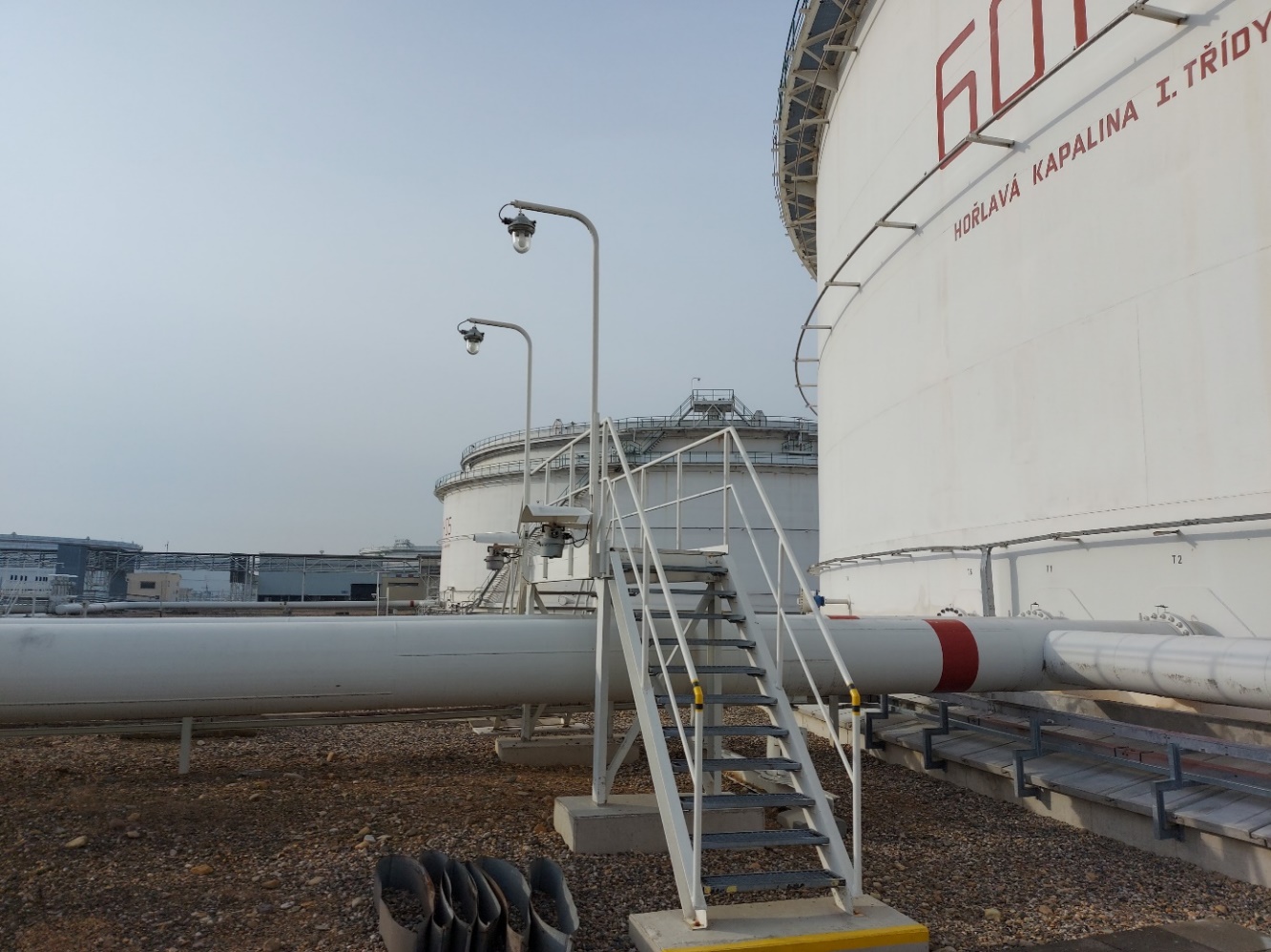 Foto č. 1 - instalace, kde budou stožáry pootočeny o 180o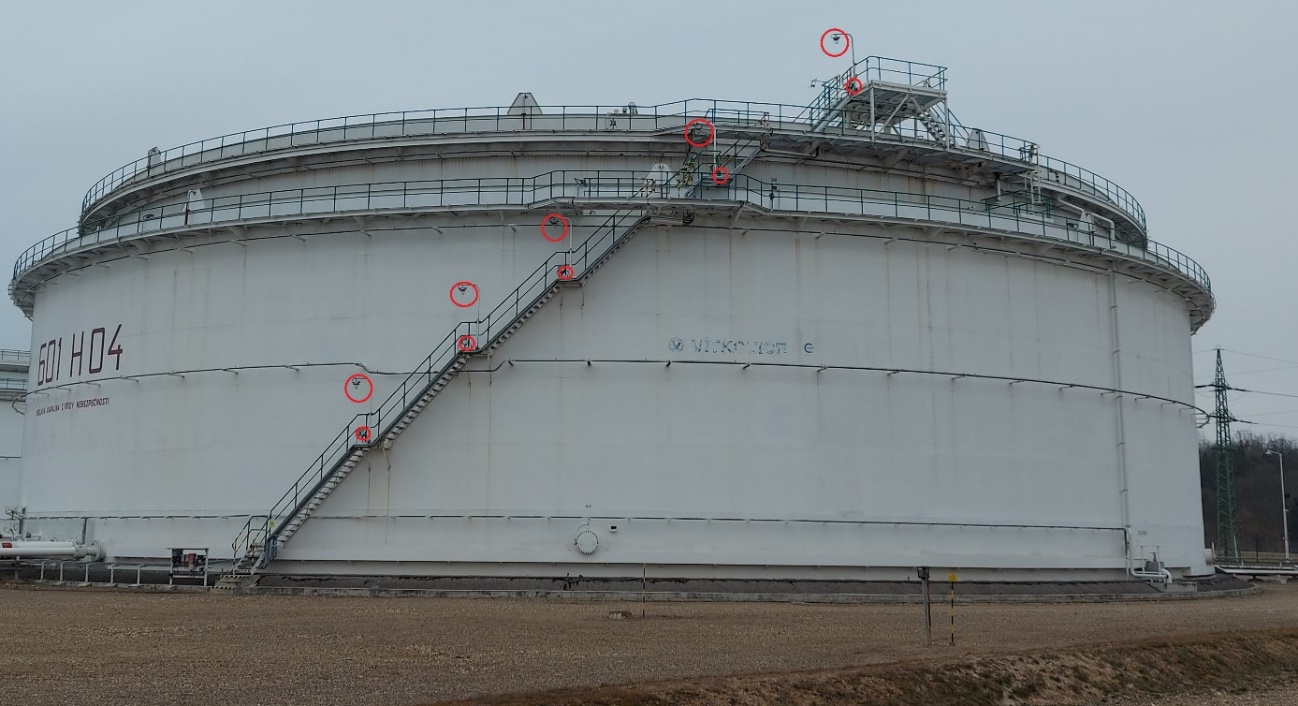 Foto č. 2 - umístění osvětlovacích těles a spojovacích skříní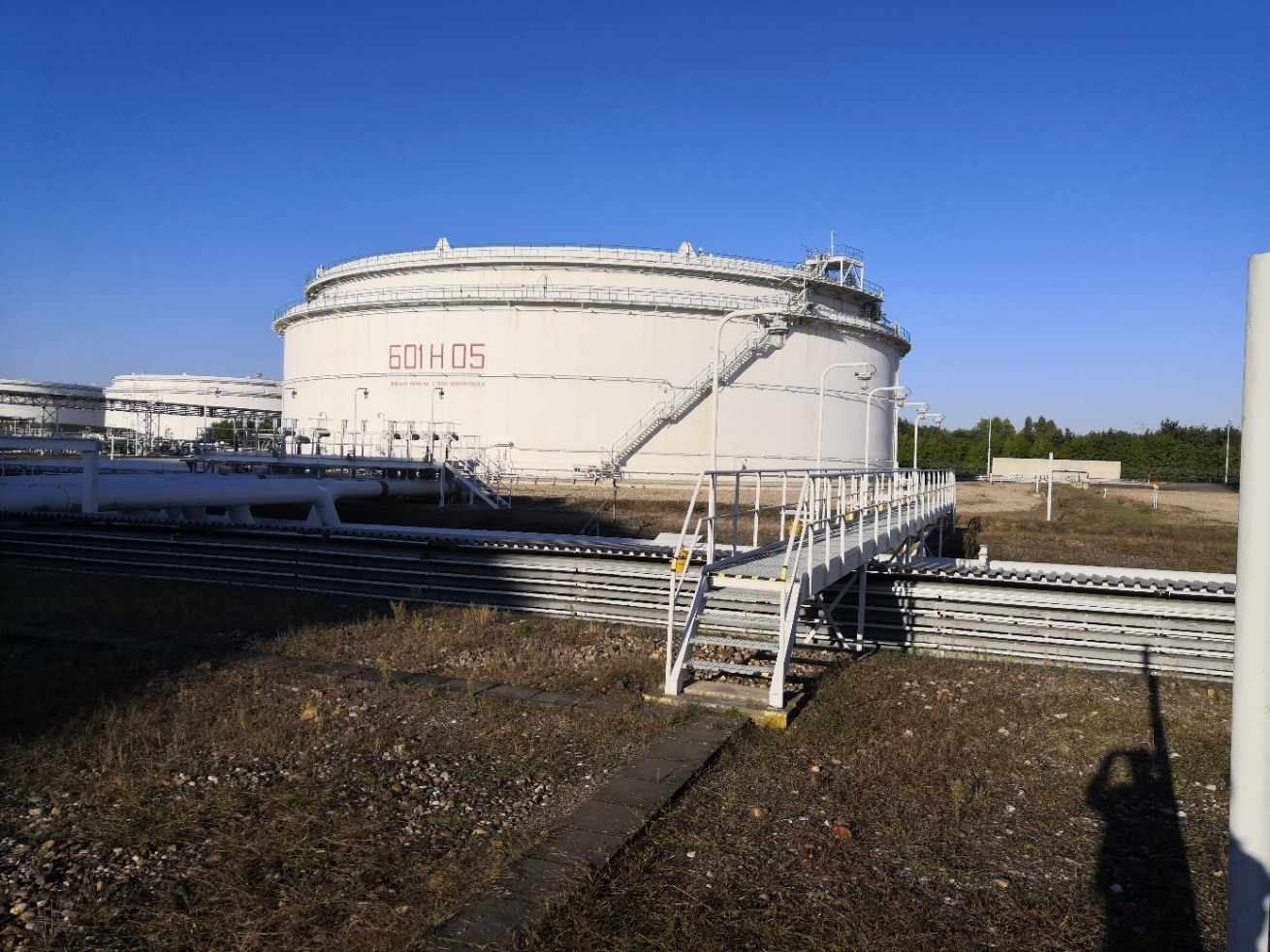 Foto č. 3 - přechodový lávka přes potrubní rýhu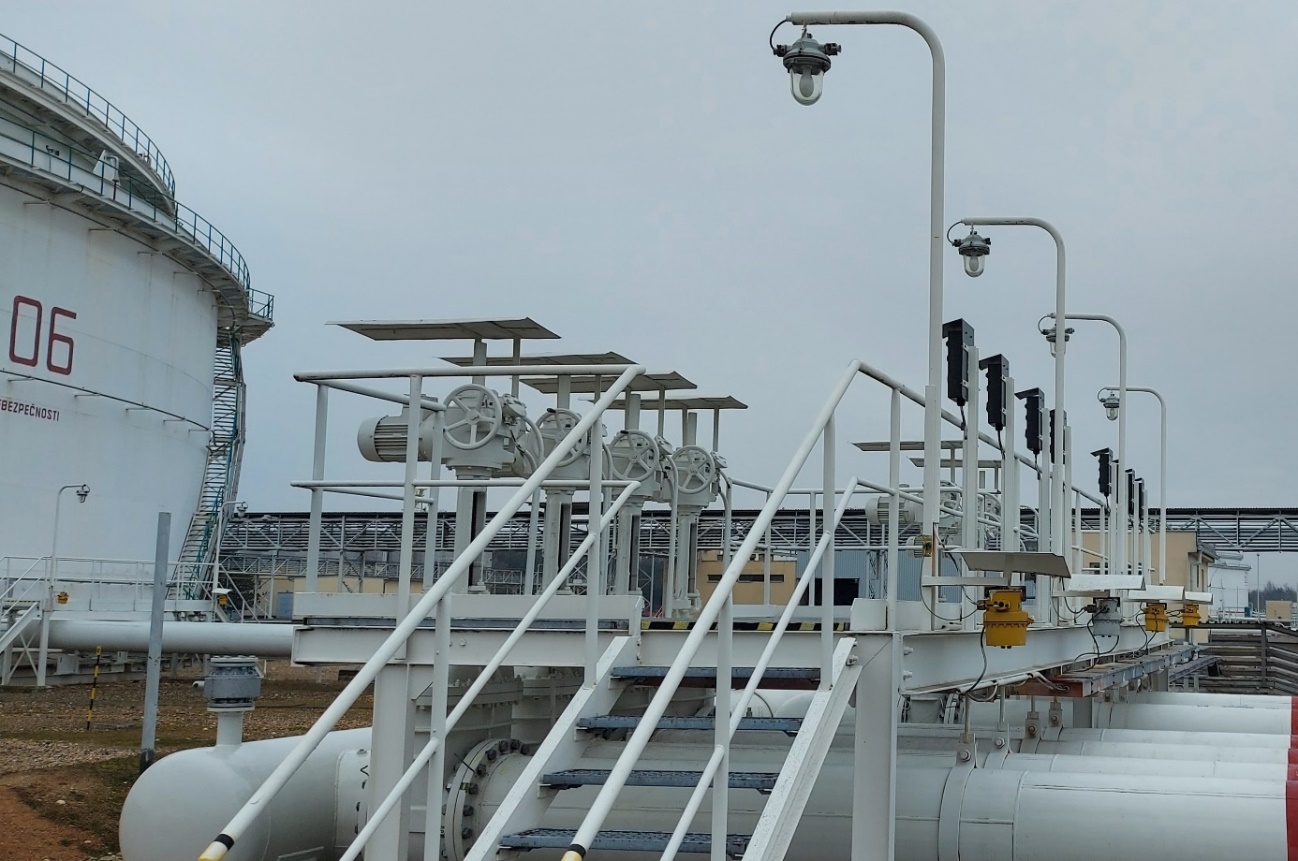 Foto č. 4 – lávka ovládání armatur nádrží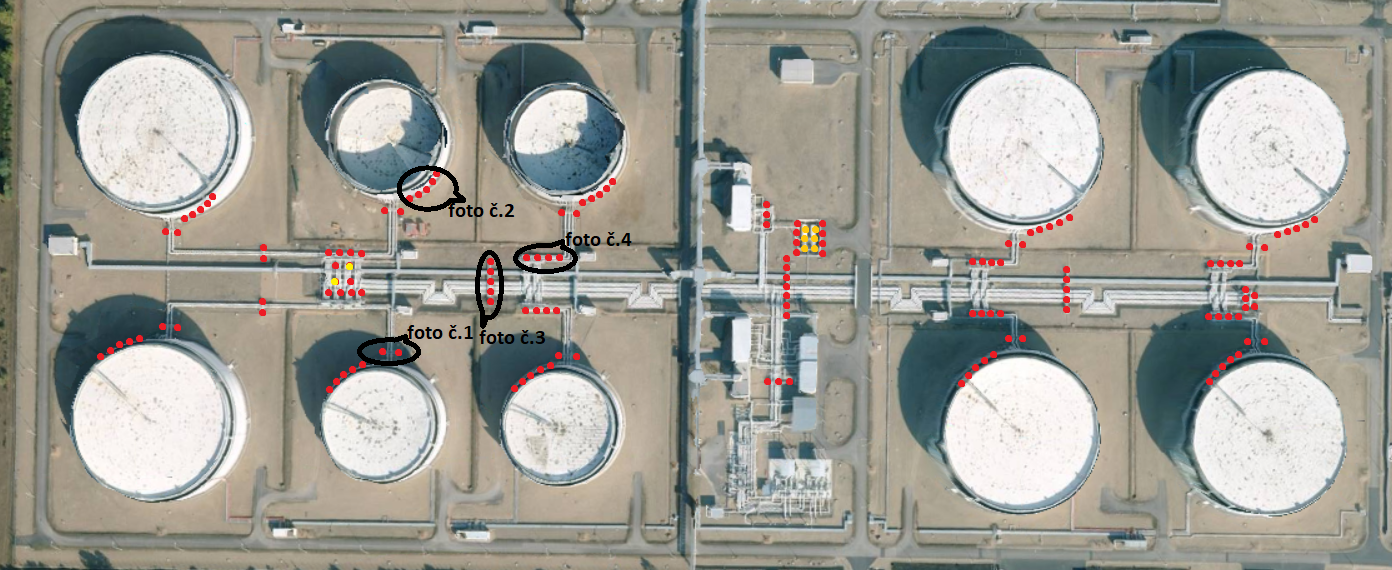 